Personal Information					 	2.  Photograph3.  State Board(s), Commission(s), or Task Force(s) of Interest to You:The list of all entities to which the Governor makes appointments may be found at: http://www.gov.texas.gov/appointments/positions4.  Employment Information5.  Education/Training6.  Employment History7.  References8.  Professional Memberships (including any state bar memberships)9.  Volunteer Participation 10.  Military Service11.  Social Media Information 12.  Spouse Information	 This Section Not Applicable13.  Miscellaneous InformationNote: “Material interest” is defined as (a) serving on the governing board of directors or (b) a ten (10) percent or greater ownership.  This does not apply to any mutual funds in which you do not exercise authority in investment decisions.13.  Miscellaneous Information (Continued)13. Miscellaneous Information (Continued)14.  CertificationNotes:  Appointment to a Board or Commission may require the annual filing of a Personal Financial Statement (PFS) Form with the  Ethics Commission.A resume must be attached in order for this application to be considered complete.Judicial candidates must also complete a Judicial Questionnaire.Any information provided on the application or attached may be subject to the  Public Information Act. This means that an individual requesting copies of the information in your file may be provided access to that information.CERTIFICATION OF APPLICANTI hereby certify that the foregoing and any attached statements are true, accurate and complete.  I agree that any misstatement, misrepresentation, or omission of a fact may result in my disqualification for appointment.  I assign and hereby give the Office of the Governor full authority to conduct background investigations pertinent to this application.  I specifically authorize the Texas Department of Public Safety to conduct a background investigation and to disclose the results of that investigation to the Governor or his authorized representative.																			__________________________							Applicant’s Signature							__________________________Submit to:						DateAppointments Staff	(512) 463-1828  Office of the Governor	(512) 475-2576 faxPO Box 12428	www.gov.texas.govAustin, Texas  78711 	ServingTexas@gov.texas.gov (with scanned signature page)	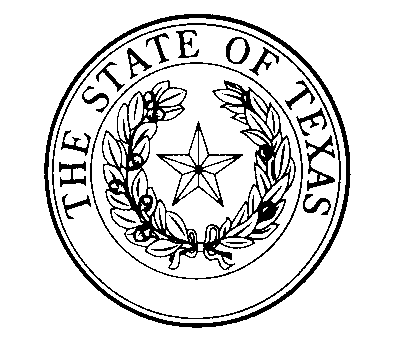 GOVERNOR GREG ABBOTTOFFICE OF THE GOVERNORAPPOINTMENT APPLICATIONFull Legal Name      Full Legal Name      Full Legal Name      Preferred Name       Preferred Name       Preferred Name       Spouse’s Name       Spouse’s Name       Spouse’s Name       Physical Home Address           Physical Home Address           Physical Home Address           City, State  Zip       ,            City, State  Zip       ,            City, State  Zip       ,            Mailing Address        Mailing Address        Mailing Address        City, State  Zip      ,            City, State  Zip      ,            City, State  Zip      ,            CountyWork Telephone   -   -     Home Telephone   -   -     Cellular   -   -     Preferred E-mail AddressPreferred E-mail AddressState SenatorSecondary E-Mail Address (if applicable)Secondary E-Mail Address (if applicable)Secondary E-Mail Address (if applicable)State RepresentativeEmployerEmployer’s AddressPresent Job TitleEmployerEmployer’s AddressProfessionPresent Job DescriptionPresent Job DescriptionPresent Job DescriptionName        Type of SchoolName and Location of SchoolYear GraduatedDegree andField of StudyHigh SchoolUndergraduateGraduateOtherEmployerPositionDatesLocationNameEmployerCityTelephoneRelationship   -   -        -   -        -   -        -   -        -   -     OrganizationTitle/PositionCurrent/FormerOrganizationTitle/PositionCurrent/FormerAre you or have you ever been a member of the Armed Forces of the :                 Yes     NoAre you or have you ever been a member of the Armed Forces of the :                 Yes     NoAre you or have you ever been a member of the Armed Forces of the :                 Yes     NoBranchDates of ServiceType of DischargeName        Do you use, or have you ever used, any of the following?  If “yes,” provide additional information.Do you use, or have you ever used, any of the following?  If “yes,” provide additional information.Do you use, or have you ever used, any of the following?  If “yes,” provide additional information.Facebook  Yes    NoUsername       Twitter  Yes    NoHandle @     Instagram  Yes    NoUsername       LinkedIn  Yes    NoProfile       Google+ Yes    NoUsername       Spouse’s EmployerJob Title/PositionDoes your spouse conduct any business with or before the Texas Legislature or any other state entity?    Yes    NoIf yes, please list agencies:Have you filed federal income tax returns for the past five (5) years?  If no, give details. Yes   NoAre you, your spouse, or any company in which you have a material interest currently delinquent in any local, state or federal taxes?  If yes, give details. Yes   NoHave you ever defaulted on a personal, business or student loan?  If yes, give details.Have you ever defaulted on a personal, business or student loan?  If yes, give details.Have you ever defaulted on a personal, business or student loan?  If yes, give details. Yes   NoType of LoanDateDetailsDetailsHave you, your spouse, or any company in which you have a material interest or of which you have been an officer or principal been involved in any bankruptcy proceeding?  If yes, give details including dates. Yes   NoDo you currently serve, or have you ever served, on any local, state or federal government board, commission or committee or in any elected or appointed office?Do you currently serve, or have you ever served, on any local, state or federal government board, commission or committee or in any elected or appointed office?Do you currently serve, or have you ever served, on any local, state or federal government board, commission or committee or in any elected or appointed office?Do you currently serve, or have you ever served, on any local, state or federal government board, commission or committee or in any elected or appointed office? Yes   NoEntityPositionDatesCompensated (Y/N)Reimbursed(Y/N)Name        Are you or your spouse related to a local, state, or federal public official?Are you or your spouse related to a local, state, or federal public official? Yes   NoName of Official and TitleRelationshipRelationshipDo you or your spouse have any material interest in, or are either of you employed by, any company that does business with or receives funds from the State of Texas?If yes, give full name and details:Do you or your spouse have any material interest in, or are either of you employed by, any company that does business with or receives funds from the State of Texas?If yes, give full name and details: Yes   NoName of CompanyDetailsDetailsAre you or your spouse an officer, director, employee or paid consultant of a trade association?                    Yes    No                   If yes, please list association and position:      SelfAre you or your spouse an officer, director, employee or paid consultant of a trade association?                    Yes    No                   If yes, please list association and position:      SpouseHave you or your spouse ever been registered as a lobbyist or received compensation to represent someone before a local, state, or federal government?Have you or your spouse ever been registered as a lobbyist or received compensation to represent someone before a local, state, or federal government?Have you or your spouse ever been registered as a lobbyist or received compensation to represent someone before a local, state, or federal government? Yes   NoSelf orSpouseEntity RepresentedEntity LobbiedDatesHave you, your spouse, or any company in which you or your spouse have a material interest been party to litigation? If yes, give details. Yes   NoIn the last five years, have you, or any company in which you have a material interest, been licensed by a Texas state agency?  If yes, give details.In the last five years, have you, or any company in which you have a material interest, been licensed by a Texas state agency?  If yes, give details.In the last five years, have you, or any company in which you have a material interest, been licensed by a Texas state agency?  If yes, give details. Yes   NoAgencyType of LicenseLicense #ExpirationHave you ever been delinquent in child support payments?  If yes, give details. Yes   No  Not Applicable Yes   No  Not ApplicableName        To the best of your knowledge, has any federal, state or local law enforcement or regulatory agency (on behalf of itself or any other person or entity) filed or investigated any grievance or complaint against you, your spouse, or an entity in which you have a material interest?  If yes, give details and disposition (investigated, dismissed, reprimanded)To the best of your knowledge, has any federal, state or local law enforcement or regulatory agency (on behalf of itself or any other person or entity) filed or investigated any grievance or complaint against you, your spouse, or an entity in which you have a material interest?  If yes, give details and disposition (investigated, dismissed, reprimanded)To the best of your knowledge, has any federal, state or local law enforcement or regulatory agency (on behalf of itself or any other person or entity) filed or investigated any grievance or complaint against you, your spouse, or an entity in which you have a material interest?  If yes, give details and disposition (investigated, dismissed, reprimanded) Yes   NoAgencyDateDetails and DispositionDetails and DispositionTo the best of your knowledge, have you, your spouse, or any company in which you have a material interest been investigated, reprimanded, fined or suspended from doing business with any state or federal agency?  If yes, give details and disposition (investigated, reprimanded, fined, suspended)To the best of your knowledge, have you, your spouse, or any company in which you have a material interest been investigated, reprimanded, fined or suspended from doing business with any state or federal agency?  If yes, give details and disposition (investigated, reprimanded, fined, suspended)To the best of your knowledge, have you, your spouse, or any company in which you have a material interest been investigated, reprimanded, fined or suspended from doing business with any state or federal agency?  If yes, give details and disposition (investigated, reprimanded, fined, suspended) Yes   NoAgencyDateDetails and DispositionDetails and DispositionHave you ever been convicted in a criminal proceeding (excluding traffic violations), placed on probation, required to perform community service, or had a criminal proceeding disposed of by pre-trial diversion, deferred prosecution, deferred adjudication, or some similar proceeding?If yes, list the charge, the date of the offense, the city and/or county and state in which it allegedly occurred, and the disposition thereof. Yes   NoFull Legal Name        Full Legal Name        Full Legal Name        Date of Birth     /     /     Texas Driver License or DPS ID#       Texas Driver License or DPS ID#       Are you a U.S. Citizen?  Yes   NoAre you a U.S. Citizen?  Yes   NoPlace of Birth       Date of naturalization (if not a citizen upon birth)         /     /     Date of naturalization (if not a citizen upon birth)         /     /     Date of naturalization (if not a citizen upon birth)         /     /     Ethnicity:  (optional; check all that apply)         White                           African American              Hispanic         Asian American      Native American        OtherEthnicity:  (optional; check all that apply)         White                           African American              Hispanic         Asian American      Native American        OtherEthnicity:  (optional; check all that apply)         White                           African American              Hispanic         Asian American      Native American        Other